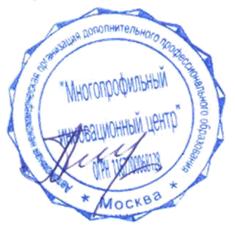 УТВЕРЖДАЮДиректор___________________/Курец А.А.23.01.2023 г.ОБРАЗОВАТЕЛЬНАЯ ПРОГРАММАДОПОЛНИТЕЛЬНОГО ПРОФЕССИОНАЛЬНОГО ОБРАЗОВАНИЯПРОГРАММА ПОВЫШЕНИЯ КВАЛИФИКАЦИИНОВЫЕ ТРЕБОВАНИЯ К ИЗМЕНЕНИЮ ОБРАЗОВАТЕЛЬНЫХ ПРОГРАММ СРЕДНЕГО ПРОФЕССИОНАЛЬНОГО ОБРАЗОВАНИЯ И ПРЕДУПРЕЖДЕНИЕ НАРУШЕНИЙ ЗАКОНОДАТЕЛЬСТВА (в ходе реализации требований приказа Минпросвещения России от 01.09.2022 № 796 «О внесении изменений в федеральные государственные образовательные стандарты среднего профессионального образования»)Срок освоения программы: 12 календарных дней.Объем (трудоемкость) программы: 48 час.Форма обучения: заочная. Особенности реализации программы: обучение осуществляется с применением дистанционных образовательных технологий.Москва, 2022СТРУКТУРА И СОДЕРЖАНИЕ ОБРАЗОВАТЕЛЬНОЙ ПРОГРАММЫОБЩАЯ ХАРАКТЕРИСТИКА ОБРАЗОВАТЕЛЬНОЙ ПРОГРАММЫОБЩИЕ ПОЛОЖЕНИЯПрограмма повышения квалификации «Новые требования к изменению образовательных программ среднего профессионального образования и предупреждение нарушений законодательства (в ходе реализации требований приказа Минпросвещения России от 01.09.2022 № 796 «О внесении изменений в федеральные государственные образовательные стандарты среднего профессионального образования») предназначена для обучения руководителей образовательных организаций, реализующих программы среднего профессионального образования, заместителей руководителей, председателей предметно-цикловых комиссий, методистов, преподавателей и специалистов региональных центров, начальников отделов СПО и иных работников сферы среднего профессионального образования.Срок освоения образовательной программы: 12 календарных дней.Объем (трудоемкость) программы повышения квалификации: 48 час.Форма обучения: заочная.Особенности реализации программы: обучение осуществляется с применением дистанционных образовательных технологий.ЦЕЛЬ, ЗАДАЧИ, ПЛАНИРУЕМЫЕ РЕЗУЛЬТАТЫ ОБУЧЕНИЯЦель: развитие профессиональных компетенций руководителей и педагогических работников колледжей, техникумов в части применения новых нормативно-правовых актов в сфере среднего профессионального образования (далее – СПО), касающихся требований к изменению образовательных программ СПО с учетом приказа Минпросвещения №796 от 01.09.2022, научиться правильно применять приказ и вносить изменения.Задачи: освоить новые требования к изменению образовательных программ СПО с учетом приказа Минпросвещения №796 от 01.09.2022; проанализировать специфику изменений ОПОП, разработанных по разным Федеральным государственным образовательным стандартам (далее – ФГОС) СПО;обосновать необходимость использования новых требований к государственной итоговой аттестации (далее – ГИА) в ходе изменений в ОПОП СПО с учетом приказа Минпросвещения №796 от 01.09.2022;научиться правильно (без нарушений законодательства) обновлять образовательную программу СПО; способствовать развитию следующих компетенций слушателей курсов повышения квалификации: при наличии у слушателя диплома магистра:общепрофессиональной компетенции: ОПК-1 Способен осуществлять критический анализ проблемных ситуаций на основе системного подхода, вырабатывать стратегию действий;универсальной компетенции: УК-1 Способен осуществлять и оптимизировать профессиональную деятельность в соответствии с нормативными правовыми актами в сфере образования и нормами профессиональной этики.при наличии у слушателя диплома бакалавра:способностью к самоорганизации и самообразованию (ОК-6); способностью использовать базовые правовые знания в различных сферах деятельности (ОК-7); готовностью к профессиональной деятельности в соответствии с нормативно-правовыми актами сферы образования (ОПК-4). Планируемые результаты обучения:в результате обучения слушатели будут:знать: новые требования законодательства к обновлению образовательных программам СПО с учетом приказа Минпросвещения России от 01.09.2022 № 796;уметь: обновлять образовательную программу при изменениях ФГОС СПО с учетом приказа Минпросвещения России от 01.09.2022 № 796, не нарушая законодательство.Формы аттестации:в ходе проведения текущего контроля успеваемости предусматривается анализ документов своей образовательной организации по изучаемой теме;промежуточная аттестация проводится в форме зачета по вопросам для самоконтроля; итоговая аттестация осуществляется в виде итоговой работы по проверке запланированных знаний и умений, выполняемой в виде тестирования.УЧЕБНЫЙ ПЛАНпрограммы повышения квалификацииНовые требования к изменению образовательных программ среднего профессионального образования и предупреждение нарушений законодательства (в ходе реализации требований приказа Минпросвещения России от 01.09.2022 № 796 «О внесении изменений в федеральные государственные образовательные стандарты среднего профессионального образования)КАЛЕНДАРНЫЙ УЧЕБНЫЙ ГРАФИКпрограммы повышения квалификацииНовые требования к изменению образовательных программ среднего профессионального образования и предупреждение нарушений законодательства (в ходе реализации требований приказа Минпросвещения России от 01.09.2022 № 796 «О внесении изменений в федеральные государственные образовательные стандарты среднего профессионального образования)Условные обозначения:С – самостоятельная работаВ – вебинар и/или видеолекцияП – промежуточная аттестацияИ – итоговая аттестация* – выходной деньРАБОЧИЕ ПРОГРАММЫ УЧЕБНЫХ МОДУЛЕЙ, ПРОГРАММА ИТОГОВОЙ АТТЕСТАЦИИРАБОЧАЯ ПРОГРАММА УЧЕБНОГО МОДУЛЯ 1.НОВЫЕ ТРЕБОВАНИЯ ЗАКОНОДАТЕЛЬСТВА, К ОБНОВЛЕНИЮ ПРОГРАММАМ СРЕДНЕГО ПРОФЕССИОНАЛЬНОГО ОБРАЗОВАНИЯ РАБОЧАЯ ПРОГРАММА УЧЕБНОГО МОДУЛЯ 2.ТЕХНОЛОГИЯ ВНЕСЕНИЯ ИЗМЕНЕНИЙ В ОБРАЗОВАТЕЛЬНУЮ ПРОГРАММУ СПО С УЧЕТОМ НОВЫХ ТРЕБОВАНИЙ И ПРЕДУПРЕЖДЕНИЕ НАРУШЕНИЙ ЗАКОНОДАТЕЛЬСТВАПРОГРАММА ИТОГОВОЙ АТТЕСТАЦИИИтоговая аттестация, завершающая освоение образовательной программы, является обязательной.Итоговая аттестация проводится с целью проверки достижения запланированных результатов обучения по программе. Допуск к итоговой аттестации осуществляется при освоении в полном объеме рабочих программ учебных модулей.Итоговая аттестация завершатся выдачей удостоверения о повышении квалификации (на 36 час.) при условии успешного выполнения итоговой работы.ОРГАНИЗАЦИОННО-ПЕДАГОГИЧЕСКИЕ УСЛОВИЯ РЕАЛИЗАЦИИ ПРОГРАММЫДля освоения программы обучения слушатели должны иметь: компьютер, ноутбук или мобильное устройство с выходом в Интернет, электронную почту.Учебные занятия проводятся с использованием информационно-телекоммуникационной сети Интернет. В ходе обучения используются дистанционные образовательные технологии, в том числе проведение вебинаров и(или) записи видеолекций.Обучающимся в электронном виде (на адрес электронной почты) предоставляются основные нормативные документы и учебно-методические материалы, в том числе в виде презентаций.Режим обучения: программа повышения квалификации реализуется без отрыва слушателей от основного места работы. Для освоения программы устанавливается 6-дневная рабочая неделя с одним выходным днем. Объем учебной нагрузки на слушателя определяется расписанием и, как правило, не превышает 4-6 академических часов за один день. Продолжительность одного академического часа составляет 45 минут.РАСПИСАНИЕ ЗАНЯТИЙ, ПРОМЕЖУТОЧНОЙ И ИТОГОВОЙ АТТЕСТАЦИИ*Указанное в расписании время означает начало открытия доступа к учебным материалам, тестам или время проведения вебинара.МЕТОДИЧЕСКИЕ МАТЕРИАЛЫМЕТОДИЧЕСКИЕ РЕКОМЕНДАЦИИ ПО ОСВОЕНИЮ РАБОЧИХ ПРОГРАММ УЧЕБНЫХ МОДУЛЕЙ И ОРГАНИЗАЦИИ САМОСТОЯТЕЛЬНОЙ РАБОТЫ В ХОДЕ ОБУЧЕНИЯ ПО ПРОГРАММЕ ПОВЫШЕНИЯ КВАЛИФИКАЦИИОбразовательная программа повышения квалификации состоит из учебных модулей. Освоение каждого учебного модуля следует начинать с изучения нормативных документов, которые рассылаются вместе с учебно-методическими материалами курса. В каждом нормативном документе следует проанализировать тот раздел, который относится к теме учебного занятия. Целесообразно сравнить действующую редакцию нормативного документа с предыдущей, определить, что изменилось в требованиях. В ходе анализа нормативных документов стоит продумать изменения в организации работы своей образовательной организации (техникума, колледжа) по исполнению новых требований законодательства в сфере среднего профессионального образования.После работы с нормативными документами следует перейти к изучению учебно-методических материалов по каждому учебному модулю (презентации и(или) примеры оформления документов и т.п.). Стоит проанализировать учебно-методические материалы, увидеть их соответствие изменениям законодательства, вычленить удачные решения для применения в практике работы своей образовательной организации.Важным этапом в достижении запланированных результатов является самостоятельный анализ документов своей образовательной организации. Необходимо отобрать те локальные нормативные акты, которые регламентируют изучаемые вопросы. Важно определить разделы и пункты, в которые следует внести изменения, и те, в которые изменения вносить не нужно. Целесообразно подготовить проект нового локального акта или приказа о внесении изменений в действующий локальный акт и представить его (их) руководству своей образовательной организации после освоения программы повышения квалификации. Для внедрения измененных требований важно продумать реализацию новых подходов в практике работы своей образовательной организации. Для этого необходимо проанализировать учебную документацию своей образовательной организации (образовательные программы, учебные планы, ведомости, протоколы, журналы и т.п.), выявить позиции, требующие изменения, подготовить проекты приказов о внесении изменений в действующие документы.На основании полученных в ходе освоения программы повышения квалификации учебно-методических материалов целесообразно разработать презентацию для своих коллег о тех изменениях, которые следует провести в образовательной организации (техникуме, колледже) с учетом изменений законодательства и выступить на заседании цикловой комиссии и (или) педагогического совета.ОЦЕНОЧНЫЕ МАТЕРИАЛЫ Оценочные материалы предназначены для контроля и оценки достижений результатов обучения (знаний и умений), запланированных по программе повышения квалификации. Оценочные материалы по программе повышения квалификации включают в себя две части: 1) оценочные материалы для проведения текущего контроля успеваемости и промежуточной аттестации и 2) оценочные материалы для проведения итоговой аттестации.ОЦЕНОЧНЫЕ МАТЕРИАЛЫ ДЛЯ ПРОВЕДЕНИЯ ТЕКУЩЕГО КОНТРОЛЯ УСПЕВАЕМОСТИ И ПРОМЕЖУТОЧНОЙ АТТЕСТАЦИИЦелью текущего контроля успеваемости является мотивация лиц, осваивающих программу повышения квалификации, на получение высоких результатов обучения, выявление трудностей в ходе получения дополнительного профессионального образования и обеспечение оперативного управления процессом освоения образовательной программы.Целью промежуточной аттестации является установление соответствия персональных достижений в ходе обучения требованиям программы повышения квалификации.Формой промежуточной аттестации является зачет, в ходе которого выставляется оценка. Оценка «зачтено» или «не зачтено» по результатам освоения рабочей программы учебного модуля выставляется на основании ответов на вопросы для самоконтроля.Вопросы для самоконтроля по учебному модулю 1:Какие новые требования законодательства влияют на обновление ОПОП СПО?Какие приказы Минпросвещения учитываются при обновлении ОПОП?Какие изменения в ОПОП могут быть внесены с учетом приказа приказа Минпросвещения России от 01.09.2022 № 796?В чем особенности применения приказа Минпросвещения России от 01.09.2022 № 796?Чем отличается обновление образовательных программ, которые разработаны с учетом требований разных ФГОС СПО: а) «старых» ФГОС, утвержденных в 2013, 2014 гг., б) ФГОС ТОП-50 и актуализированных ФГОС, утвержденных в 2016-2020 гг; в) «новых» ФГОС, утвержденных в 2022 г.Какие изменения нужно учесть при проведении ГИА СПО?Вопросы для самоконтроля по учебному модулю 2:Какие правила нужно соблюдать при обновлении образовательной программы СПО?Как правильно обновить образовательную программу?Как используется технология внесения изменений в ОПОП, разработанным по разным ФГОС СПО?В чем особенности внесения изменений в ОПОП на 1, 2 и выпускном курсе?Какие типичные нарушения бывают при обновлении образовательных программ? Как их избежать?Критериями выставления оценки являются:правильность;полнота ответа; использование современной профессиональной терминологии;соответствие изменениям требований законодательства в сфере СПО.Показатели оценивания:оценка «зачтено» ставится, если правильных, полных ответов 40% и выше, если они даны с использованием профессиональной терминологии и соответствуют изменениям законодательства в сфере образования;оценка «не зачтено» ставится, если правильных, полных ответов 39% и менее, если они даны с частичным использованием профессиональной терминологии и (или) частично соответствуют изменениям законодательства в сфере образования.Шкала оценивания результатов промежуточной аттестации:ОЦЕНОЧНЫЕ МАТЕРИАЛЫ ДЛЯ ПРОВЕДЕНИЯ ИТОГОВОЙ АТТЕСТАЦИИИтоговая аттестация проводится с целью определения уровня освоения образовательной программы повышения квалификации, степени достижения запланированных результатов обучения.К итоговой аттестации допускается лицо, освоившее в полном объеме программу повышения квалификации.Итоговая аттестация проводится в форме итоговой работы, выполняемой в виде тестирования. Итоговая работа состоит из 10 тестовых заданий. Тестовые задания сформированы по содержанию изученного материала и направлены на проверку запланированных результатов обучения (знаний и умений). При выполнении итогового теста необходимо внимательно прочитать задание и выбрать один из предложенных вариантов ответа.Итоговая работа оценивается оценкой: «отлично», «хорошо», «удовлетворительно» или «неудовлетворительно».При процедуре оценивания определяется количество правильно выполненных заданий. За каждый правильный ответ начисляется 10 баллов. Если на вопрос не дан ответ, то баллы за такой вопрос не начисляются. Если в вопросе указано 2 и более вариантов ответа, то баллы не начисляются. Максимальная сумма баллов, которую возможно набрать за итоговую работу – 100 (без учета дополнительных бонусных баллов).Время на выполнение тестовых заданий 2 часа (90 мин.)Критерии оценки: правильность ответов, полнота выполнения итоговой работы. Шкала оценивания результатов итоговой аттестации:Итоговая работа содержит дополнительные вопросы, которые выполняются по желанию лица, завершающего обучение по программе повышения квалификации. При проверке итоговой работы учитываются ответы на дополнительные вопросы, за каждый правильный ответ начисляется 10 дополнительных (бонусных) баллов.При получении по результатам итоговой аттестации оценки «отлично», «хорошо», «удовлетворительно» выдается удостоверение о повышении квалификации. При получении по результатам итоговой аттестации оценки «неудовлетворительно» выдается справка об обучении. ПЕРЕЧЕНЬ НОРМАТИВНЫХ ДОКУМЕНТОВ Перечень нормативных документов используется в ходе освоения программы повышения квалификации для подготовки к промежуточной и итоговой аттестации.ОСНОВНЫЕ НОРМАТИВНЫЕ ДОКУМЕНТЫ:Федеральный закон Российской Федерации от 29 декабря 2012 г. № 273-ФЗ «Об образовании в Российской Федерации» (с изменениями и дополнениями)Приказ Министерства просвещения Российской Федерации от 1 сентября 2022 г. № 796 «О внесении изменений в федеральные государственные образовательные стандарты среднего профессионального образования» (Зарегистрировано в Минюсте России 11.10.2022 №70461)Приказ Министерства просвещения Российской Федерации от 24 августа 2022 г. № 762 «Об утверждении Порядка организации и осуществления образовательной деятельности по образовательным программам среднего профессионального образования» (Зарегистрировано в Минюсте России 21.09.2022 № 70167)Приказ Министерства просвещения Российской Федерации от 8 ноября 2021 г. № 800 «Об утверждении Порядка проведения государственной итоговой аттестации по образовательным программам среднего профессионального образования» (Зарегистрировано в Минюсте России 07.12.2021 № 66211)Приказ Министерства образования и науки Российской Федерации от 17 мая 2012 г. № 413 «Об утверждении федерального государственного образовательного стандарта среднего общего образования» (Зарегистрировано в Минюсте России 07.06.2012 №24480)Федеральные государственные образовательные стандарты СПО по реализуемым образовательным программамИНФОРМАЦИОННЫЕ ПИСЬМА И МЕТОДИЧЕСКИЕ РЕКОМЕНДАЦИИ:Письмо Министерства просвещения Российской Федерации от 28 октября 2022 г. №05-1906 О направлении разъяснений».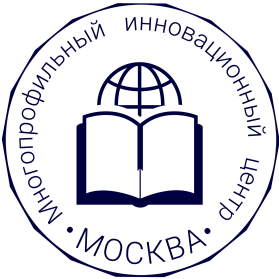 АВТОНОМНАЯ НЕКОММЕРЧЕСКАЯ ОРГАНИЗАЦИЯДОПОЛНИТЕЛЬНОГО ПРОФЕССИОНАЛЬНОГО ОБРАЗОВАНИЯ«МНОГОПРОФИЛЬНЫЙ ИННОВАЦИОННЫЙ ЦЕНТР»ИНН  7703417538  КПП 770301001123317 Москва,  ул. Антонова – Овсеенко,  6-1-207Телефон: 8 (495) 970 74 97 Мобильный 8 (925) 399 32 31e-mail: anodpomic@anodpomic.ru, сайт: anodpomic.ruОбщая характеристика образовательной программы………….……….2Учебный план ……………………………………………………………...3Календарный учебный график ……………………………………………4Рабочие программы учебных модулей, программа итоговой аттестации 5Организационно-педагогические условия реализации программы ……7Расписание занятий, промежуточной и итоговой аттестации ………....8Методические материалы …………………………………………………8Оценочные материалы …………………………………………………….9Перечень основных нормативных документов ………………………….12№Наименование разделов и тем образовательной программыВсего часовВидео-лекция и(или) вебинар (в час.)Самостоятельная работа(в час.)Текущий контроль, промеж. и итоговая аттестация (в час.)Формы аттестации Учебный модуль 1. Новые требования законодательства, к обновлению программам среднего профессионального образования222182Зачет по модулю1.1Нормативно-правовое обеспечение обновления образовательных программам СПО10181Вопросы для самоконтроля 1.2Анализ требований приказа Минпросвещения России от 01.09.2022 № 796 «О внесении изменений в федеральные государственные образовательные стандарты среднего профессионального образования»121101Вопросы для самоконтроля Учебный модуль 2. Технология внесения изменений в  образовательную программу СПО с учетом новых требований и предупреждение нарушений законодательства242202Зачет по модулю2.1Основные правила внесения изменений в образовательные программы и технология изменений ОПОП по профессиям и специальностям СПО 121101Вопросы для самоконтроля 2.2Типичные ошибки при обновлении ОПОП и пути предотвращения нарушений законодательства121101Вопросы для самоконтроля Итоговая аттестацияПодготовка к итоговой аттестации. Проведение итоговой аттестации. Выполнение итоговой работы в форме тестирования.2--2Тестиро-ваниеВсего:484386Срок освоения:Первая неделяПервая неделяПервая неделяПервая неделяПервая неделяПервая неделяПервая неделяВторая неделяВторая неделяВторая неделяВторая неделяВторая неделяВторая неделяВторая неделяВсегоДни1234567891011121314ВсегоВид работыСВССССС*ВСССПСИ**-Объем часов4224444-2266422--48Наименования разделов/темОсновное содержание и формы работыОбъем в часахТема 1.1. Нормативно-правовое обновления образовательных программам СПОВебинар и (или) видеолекция:Перечень новых нормативных документов Министерства просвещения, определяющих обновление образовательных программ СПО.Взаимосвязь требований нормативных документов и их приоритетность.Особенности содержания письма Министерства просвещения Российской Федерации от 28 октября 2022 г. №05-1906 О направлении разъяснений1 час.Тема 1.1. Нормативно-правовое обновления образовательных программам СПОСамостоятельная работа по теме:Анализ нормативных документов.Изучение учебно-методических материалов по теме. 8 час.Тема 1.2. Анализ требований приказа Минпросвещения России от 01.09.2022 № 796 «О внесении изменений в федеральные государственные образовательные стандарты среднего профессионального образования»Вебинар и (или) видеолекция:Основное содержание приказа Минпросвещения России от 01.09.2022 № 796 «О внесении изменений в федеральные государственные образовательные стандарты среднего профессионального образования»Особенности изменений в содержании ФГОС СПО:1) изменение срока обучения;2) изменения компетенций;3) изменения в структуре программы (изменения в таблице 2, отсутствие таблицы 3 и перевод недель в часы);4) изменения в часах ОПОП;5) изменения в содержании ОПОП (новые дисциплины, ПМ, МДК);6) изменения общеобразовательного цикла;7) изменения в ГИА8) изменение требований к финансовым условиямдр. особенности.Специфика изменений для поколений образовательных стандартов СПО:а) «старых» ФГОС 3+, утвержденных в 2013, 2014 гг., б) ФГОС ТОП-50 и актуализированных ФГОС 3++, утвержденных в 2016-2021 гг; в) «новых» ФГОС, утвержденных в 2022 г.1 часТема 1.2. Анализ требований приказа Минпросвещения России от 01.09.2022 № 796 «О внесении изменений в федеральные государственные образовательные стандарты среднего профессионального образования»Самостоятельная работа по теме:Анализ пунктов приказа Минпросвещения России от 01.09.2022 № 796 по ФГОС СПО, реализуемым в образовательной организации.Изучение учебно-методических материалов по теме. 10 часТекущий контроль и промежуточная аттестация по учебному модулю 1. Вопросы для самоконтроля по содержанию видеолекций и(или) вебинаров.Зачет по учебному модулю 1.2 час.ВСЕГО:22 час.Наименования разделов/темОсновное содержание и формы работыОбъем в часахТема 2.1. Основные правила внесения изменений в образовательные программы и технология изменений ОПОП по профессиям и специальностям СПОВебинар и (или) видеолекция:Особенности обновления ОПОП СПО: основные правила внесения изменений в образовательные программы.Специфика внесения изменений по профессии и по специальности:а) «старых» ФГОС 3+, утвержденных в 2013, 2014 гг., б) ФГОС ТОП-50 и актуализированных ФГОС 3++, утвержденных в 2016-2021 гг; в) «новых» ФГОС, утвержденных в 2022 г.Технология внесения изменений в ОПОП:А) для 1 курса, Б) для выпускного курса,В) для 2 и последующих курсов.1 часТема 2.2. Типичные ошибки при обновлении ОПОП и пути предотвращения нарушений законодательстваОсновные типичные ошибки образовательных организаций при обновлении ОПОП:Нарушение сроков,Частичное внесение изменений в ОПОП,Нарушение требований ФГОС СПО и др.Пути предотвращения нарушений законодательства.1 часСамостоятельная работа по учебному модулю 2.: Изучение учебно-методических материалов учебного модуля.Анализ документов своей образовательной организации и планирование изменений реализуемых ОПОП с учетом новых требований.20 часТекущий контроль и промежуточная аттестация по учебному модулю 2. Вопросы для самоконтроля по содержанию видеолекций и(или) вебинаров.Зачет по учебному модулю 2.2 час.ВСЕГО:24 час.Наименования разделов/темОсновное содержание и формы работыОбъем в часахИтоговая аттестацияПодготовка к итоговой аттестации. Консультация с письменными ответами на вопросы.Проведение итоговой аттестации: выполнение итоговой работы в форме тестирования.2 час.Период или датаВремя* (москвское)Наименование модуля, темыФорма взаимодействия с преподавателемМесто проведения1-ая неделя2-ой день14.00Учебный модуль 1. Вопросы для самоконтроля.Видеолекция Интернет Платформа Мираполис (вход по ссылке)2-ая неделя8-ой день14.00Учебный модуль 2. Вопросы для самоконтроля.Видеолекция Интернет Платформа Мираполис (вход по ссылке)2-ая неделя8-11 деньКонсультация с письменными ответами на вопросы по учебным модулямОтветы по электронной почтеИнтернет электронная почта11-ый день10.00 Промежуточная аттестация по вопросам для самоконтроля. -Интернет электронная почта12-ый день10.00 Итоговая аттестация. Выполнение итоговой работы в форме тестирования-Интернет Платформа Мираполис (вход по ссылке)Уровень освоения рабочей программы, раздела, темыПоказатели и критерии оцениванияПоказатели и критерии оцениванияПоказатели и критерии оцениванияПоказатели и критерии оцениванияОценкаУровень освоения рабочей программы, раздела, темыПравильность (% верных ответов)ПолнотаПрофессиональная терминологияСоответствие законодательствуОценкавысокий80% и болееответ полныйиспользуется соответствует полностьюзачтеноповышенный60-79%ответ полныйиспользуется соответствует полностьюзачтенобазовый50-59%ответ полныйиспользуется соответствует полностьюзачтенонеудовлетворительный (учебный материал не освоен)49% и менееответ неполныйне используется или частично используетсясоответствует частичноне зачтеноУровень освоения программы Степень достижения результатовКоличество полученных баллов на итоговой аттестацииОценкавысокийрезультаты достигнуты в полном объеме80 и болееотличноповышенныйрезультаты достигнуты в полном объеме50-79хорошобазовыйрезультаты достигнуты в полном объеме40-49удовлетворительнонеудовлетворительный (программа не освоена)результаты не достигнуты или достигнуты частично39 и менеенеудовлетворительно